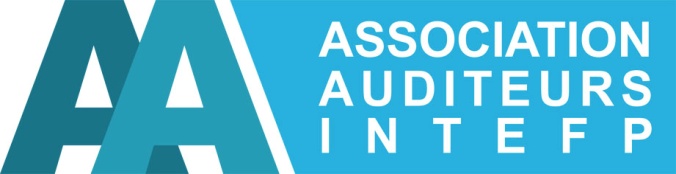 Association des Auditeurs de l’Institut National du Travail, de l’Emploi et de la Formation Professionnelle La Plaine Saint Denis, le 1er juillet 2022Monsieur le Directeur de l’I.N.T.E.F.P.                                                                              1498, Route de Sain-Bel                                                                                     69280 MARCY l’ETOILE Monsieur le Directeur,Notre conseil d’administration, réuni le 22 juin 2022, a pris connaissance de la réussite du colloque organisé le 16 juin 2022 à Marcy l’Etoile en partenariat avec l’INTEFP et s’est félicité de cette première initiative qui en annoncera d’autres dans le cadre du renforcement des relations de notre association avec l’INTEFP dans sa fonction Institut. D’autres viendront qui seront autant d’occasions pour nous de mettre nos compétences et notre expertise au service de l’INTEFP.Nous vous adressons, pour l’appui que vous nous avez apporté, nos sincères remerciements que nous vous demandons de partager avec toutes les équipes de l’INTEFP, en particulier Daniel Xirau, Pôle Partenariats, pour son intervention lors du colloque et Laure BRAHAMI, Responsable Mission Réseaux et Prospective pour son suivi au long court des travaux de notre groupe de travail mais aussi Sophie GUILLEMIN et Justine SEURAT, Département  Veille, Communication, Appui à la pédagogie  qui nous ont aidé à communiquer sur cet évènement, enfin les équipes techniques, Julien DOUBLET pour les enregistrements et la télétransmission, et Myriam BASMADJIAN pour la mise en place des salles, de la navette, du buffet et des hébergements qui n’ont pas ménagé leurs efforts  pour  préparer ce colloque et lors de son déroulé. Je vous prie d’agréer, Monsieur le Directeur, l’expression de mes meilleurs sentiments.Jean-Claude LABRANCHEPrésident de l’Association